La Francophonie consiste des pays francophones:  pays qui 		        le français comme 				 principale ou bien une des langues parlées.  Il y a environ 		 pays dans la Francophonie, ou 			 million d’habitants sur 		 continents. 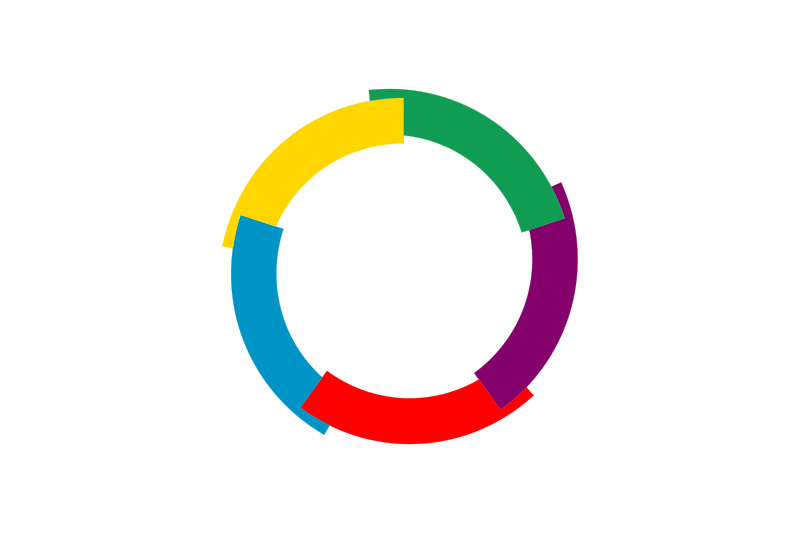 Symbole de la FrancophonieLes couleurs du drapeau francophone sont vert, violet, rouge, bleu et jaune.Le DOM-TOMDans le monde francophone, il y a les pays DOM-TOM (				           d’outre mer-					 d’outre mer). Ils sont les pays avec les 			 politiques de la France. Ils peuvent 			 dans les élections parlementaires.Les DOM suivent les 			 (laws) françaises et sont gouvernés par la France. Les habitants sont 				 (citizens) de la France.Les TOM créent leurs propres lois et 				 (elect) leurs propres administrateurs. Les départementsLe 							La 							La 							La 							Les territoiresLes pays indépendantsLa majorité des pays francophones sont 				. Ils étaient des 					 françaises mais ils sont maintenant 				. Les 					 (slaves) d’Haïti ont révolté pour obtenir leur indépendance en 1825L’Algérie a obtenu son indépendance en 1962 et Djibouti en 1977 ! 